English 002 Practice QuizPART I: Describe what’s happening in each picture.        A			   B		      C		         D		    E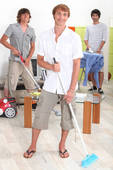 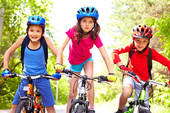 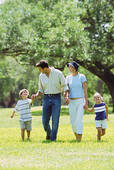 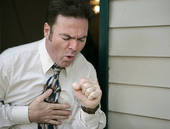 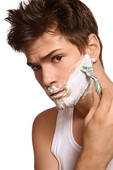 A) The men are cleaning the floor.B)___________________________________________________________.C)___________________________________________________________.D)___________________________________________________________.E)___________________________________________________________.PART I: Describe what you did last week using the information in the table.1) I had a barbecue at the beach last Wednesday.2)___________________________________________________________.3)___________________________________________________________.4)___________________________________________________________.5)___________________________________________________________.PART I: Describe your main daily activities using the pictures.        A	          B		      C		           D		    E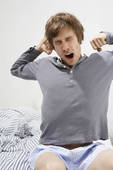 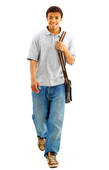 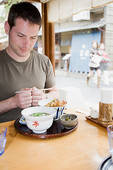 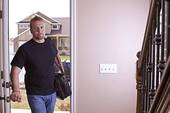 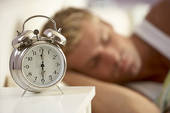 A) I wake up at 6:30 every morning.B)___________________________________________________________.C)___________________________________________________________.D)___________________________________________________________.E)___________________________________________________________.PART I: Answer the following questions in your own words.1) What were you doing when the game started?_____________________________________________________________.2) What did the thief do when he saw the police?_____________________________________________________________.3) What was Linda doing while she was driving to school?_____________________________________________________________.         Wednesday       Thursday           Friday_ a barbecue at the beach_ a new shirt _ my car to the garage_ a movie on TV_ spaghetti for lunch